المقرر 605(المعتمد في الجلسة العامة السابعة)استحداث منصب مدير إقليمي، برتبة D1، 
للمكتب الإقليمي للاتحاد الخاص بمنطقة كومنولث الدول المستقلةإن المجلس،إذ يأخذ بعين الاعتبارالرقمين 70 و71 من اتفاقية الاتحاد الدولي للاتصالات (جنيف، 1992)،وإذ يلاحظأن الوثيقة C12/25 المقدمة إلى المجلس في عام 2012 والتي أرست هيكلاً موحداً للمكاتب الإقليمية ومكاتب المناطق توفر المرونة اللازمة،يقرر1	الموافقة على الهيكل المقترح للمكتب الإقليمي للاتحاد الخاص بمنطقة كومنولث الدول المستقلة، أخذاً بعين الاعتبار أنه قد وُضع استناداً إلى الهيكل الموحد؛ وأي تعديل لاحق لهذا الهيكل في المستقبل يجب إجراؤه وفقاً للإجراءات المنطبقة ذات الصلة باستحداث الوظائف (القرار 1108 الصادر عن المجلس بشأن تنظيم الوظائف)، ضمن الحدود المالية التي يقرّها مؤتمر المندوبين المفوضين والمجلس؛2	الموافقة على استحداث منصب مدير إقليمي، برتبة D1، للمكتب الإقليمي للاتحاد الخاص بمنطقة كومنولث الدول المستقلة في موسكو، الاتحاد الروسي، في إطار مكتب تنمية الاتصالات.___________ال‍مجلس 2018
جنيف، 27-17 أبريل 2018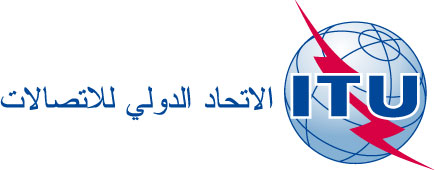 الوثيقة C18/113-A1 مايو 2018الأصل: بالإنكليزية